от 15 июля 2021 года									           № 794О проведении в 2021 году смотра-конкурса по благоустройству и санитарному содержанию многоквартирных и частных домов, малого бизнеса В целях стимулирования выполнения работ по благоустройству, повышения уровня благоустройства и санитарного содержания территории городского округа город Шахунья, привлечения населения, предприятий и организаций всех форм собственности и общественных организаций к решению проблем благоустройства администрация городского округа город Шахунья Нижегородской области  п о с т а н о в л я е т :1. Управлению по работе с территориями и благоустройству администрации городского округа город Шахунья  провести смотр-конкурс по благоустройству и санитарному содержанию многоквартирных и частных домов, малого бизнеса на территории города Шахунья.2. Утвердить прилагаемое Положение о смотре-конкурсе по благоустройству и санитарному содержанию многоквартирных и частных домов, малого бизнеса.3. Утвердить прилагаемый состав комиссии по проведению смотра - конкурса по благоустройству и санитарному содержанию многоквартирных и частных домов, малого бизнеса.4. Общему отделу администрации городского округа город Шахунья Нижегородской области обеспечить опубликование настоящего постановления в газете «Знамя Труда» и размещение на официальном сайте администрации городского округа город Шахунья Нижегородской области в информационно-телекоммуникационной сети Интернет.5. Контроль за исполнением данного постановления возложить на заместителя главы администрации, начальника Управления по работе с территориями и благоустройству администрации городского округа город Шахунья Нижегородской области Софронова Ю.А.Глава местного самоуправлениягородского округа город Шахунья						          Р.В.КошелевУтвержденопостановлением администрации                                                                     городского округа город Шахуньяот 15.07.2021 г. № 794 ПОЛОЖЕНИЕ 
о смотре-конкурсе по благоустройству и санитарному содержанию многоквартирных и частных домов, малого бизнеса 1. Общие положения1. Смотр-конкурс по благоустройству и санитарному содержанию территорий многоквартирных и частных домов, малого бизнеса, проводится с целью развития инициатив жителей города Шахунья, широкого вовлечения населения, коллективов организаций разных форм собственности в работы по благоустройству территорий, выявления лучших многоквартирных и частных домов, малого бизнеса по содержанию закрепленных территорий. 2. Задачи смотра-конкурса:- привлечение внимания населения, индивидуальных предпринимателей (далее – предприятий) к вопросам благоустройства; - воспитание бережного отношения к жилищному фонду, придомовым участкам, оборудованию и содержанию улиц, дворов, объектов малых архитектурных форм; - озеленение прилегающих территорий жилых многоквартирных и частных домов, объектов малого бизнеса; - совершенствование форм работы с населением по месту жительства. 2.1. Смотр-конкурс проводится по следующим номинациям: I номинация «Лучший представитель малого бизнеса в сфере благоустройства».II номинация «Лучший многоквартирный дом в сфере благоустройства».III номинация «Лучшее частное домовладение в сфере благоустройства».2.2. Смотр-конкурс проводится в рамках установленных номинаций. В смотре-конкурсе могут принять участие жители многоквартирных домов, частного сектора, а также коллективы субъектов малого бизнеса, организаций независимо от форм собственности и организационно-правовых форм, подавшие заявку на участие в смотре-конкурсе. 2.3. Организатор смотра-конкурса Управление по работе с территориями и благоустройству администрации городского округа город Шахунья Нижегородской области.                                                        2.4. Для организации и контроля за проведением смотра-конкурса, подведения итогов создается конкурсная комиссия. 3. Порядок проведения смотра-конкурса и подведения его итогов.3.1. Смотр-конкурс проводится на территории города Шахунья в два этапа: 1 этап – прием заявок – с 15 июля 2021 года по 2 августа 2021 года; 2 этап - оценка благоустройства объектов с выездом на место, подведение 
итогов – с 3 августа по 5 августа 2021 года. 3.2. Управление по работе с территориями и благоустройству администрации городского округа город Шахунья Нижегородской области обеспечивает проведение и подведение итогов конкурса.3.3. Заявки на участие принимаются в свободной форме (могут содержать фотоматериалы и иные документы) до 24 июля 2021 года по адресу: г. Шахунья, пл. Советская, д. 1, каб. 51, тел. 8(83152)2-13-90 на электронный адрес: insp2016shah@yandex.ru.3.4. Каждый критерий номинаций конкурса оценивается по бальной системе соответствующим числом баллов. Предельное значение баллов относительно каждого критерия предусмотрено при рассмотрении каждой номинации конкурсной комиссией.3.5. Победившими признаются участники, представившие конкурсные объекты, которые набрали наибольшее количество баллов. В случае равенства баллов у двух и более участников члены конкурсной комиссии определяют победителя путем голосования. В случае равенства голосов членов конкурсной комиссии победителями в номинации признаются несколько участников конкурса. 4. Критерии конкурса4.1. Конкурсные объекты по номинации: «Лучший представитель малого бизнеса в сфере благоустройства» оцениваются по следующим критериям: Победителем будет признан участник, набравший максимальное количество баллов  (50) баллов. 4.2 Конкурсные объекты по номинации: «Лучший многоквартирный дом в сфере благоустройства» оцениваются по следующим критериям: Победителем будет признан участник, набравший максимальное количество баллов (55 баллов). 4.3. Конкурсные объекты по номинации: «Лучшее частное домовладение в сфере благоустройства» оцениваются по следующим критериям: Победителями будут признаны участники, занявшие 1, 2, 3 место. Максимальное количество баллов по номинации составляет 80 баллов.Победителями будут признаны участники, набравшие максимальное количество баллов (45 баллов). 5. Финансовое обеспечение организации и проведения смотра-конкурса.  5.1. Награждение победителей смотра-конкурса проводится за счет средств бюджета городского округа город Шахунья Нижегородской области. 5.2. Основанием для осуществления кассовых расходов является протокол конкурсной комиссии об итогах конкурса. 5.3. Победители в номинации «Лучший многоквартирный дом в сфере благоустройства», «Лучший представитель малого бизнеса в сфере благоустройства» награждаются памятными фасадными табличками и почетной грамотой.  5.4. Победители в номинации «Лучшее частное домовладение в сфере благоустройства» награждаются ценными подарками и памятными фасадными табличками.  6. Подведение итогов конкурса. 6.1. Решение конкурсной комиссии о подведении итогов конкурса считается правомерным, если в заседании принимают участие не менее двух третей ее членов. 6.2. Решение конкурсной комиссии оформляется протоколом, который подписывается всеми членами конкурсной комиссии, принимавшими участие в выезде осмотра территорий по заявкам и заседании комиссии. ______________________Утвержденпостановлением администрации                                                                     городского округа город Шахуньяот 15.07.2021 г. № 794СОСТАВ 
комиссии по проведению смотра - конкурса по благоустройству и санитарному содержанию многоквартирных и частных домов, малого бизнеса____________________________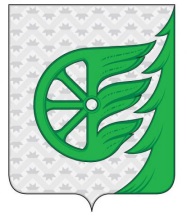 Администрация городского округа город ШахуньяНижегородской областиП О С Т А Н О В Л Е Н И ЕПроявление творческой инициативы в оформлении внутренней и прилегающей территории на которой ведется деятельность10 баллов Содержание в надлежащем противопожарном состоянии, чистоте и порядке внутренней и прилегающей территории 10 баллов Наличие информационной конструкции10 баллов Наличие освещения на фасаде здания и прилегающей территории 5 баллов Опрятный внешний вид всех элементов фасадов здания 5 баллов Наличие мест отдыха (беседок, скамеек), урн для мусора 5 баллов Наличие договора на вывоз ТКО с региональным оператором5 балловПроявление творческой инициативы жителей в эстетическом оформлении цветников/клумб, ограждений, освещение и содержание подъездов10 баллов Наличие оригинальных конструкций, лавочек, качелей, каруселей, беседок и т.д. 10 баллов Участие жителей в совместной работе по уборке, ремонту, благоустройству и озеленению территории многоквартирного дома 5 баллов Собираемость за оплату услуг ЖКХ 5 баллов Опрятный внешний вид всех элементов фасадов здания 5 баллов Наличие доски объявлений и табличек на подъездах домов с указанием их номеров 5 баллов Участие в муниципальной программе «Формирование комфортной городской  среды» 15 баллов Наличие знака адресации5 баллов Опрятный внешний вид всех элементов фасада здания 10 баллов Наличие уголка  отдыха на участке 10 баллов Наличие красиво оформленных клумб, газонов и иных насаждений и их содержание 15 баллов Санитарное состояние и содержание прилегающей территории 10 баллов Оригинальность оформления придомового участка 15 баллов Отсутствие задолженности на оплату услуги ТКО5 балловНаличие ограждения (дизайн, материал, выполнение)10 балловСофронов Юрий АлексеевичЗаместитель главы администрации,  начальник Управления по работе с территориями и благоустройству администрации городского округа город Шахунья Нижегородской области, председатель комиссииЩербак Алёна СергеевнаИнспектор технического отдела Управления по работе с территориями и благоустройству администрации городского округа город Шахунья Нижегородской области, секретарь комиссии (по согласованию)Члены комиссии:Соколов Юрий АлексеевичНачальник отдела Управления по работе с территориями и благоустройству администрации городского округа город Шахунья Нижегородской области (по согласованию)Горева Наталья АлександровнаНачальник Управления промышленности, транспорта, связи, жилищно-коммунального хозяйства, энергетики и архитектурной деятельности администрации городского округа город Шахунья Нижегородской области Шамаков Павел НиколаевичНачальник сектора по поддержке малого бизнеса и развития предпринимательства администрации городского округа город Шахунья Нижегородской областиКозлов Евгений ВикторовичВедущий инспектор технического отдела Управления по работе с территориями и благоустройству администрации городского округа город Шахунья Нижегородской области (по согласованию)